                                                                                                              ПРОЕКТ 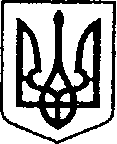 (№ 498 від 04.08.2021 р.)УКРАЇНАЧЕРНІГІВСЬКА ОБЛАСТЬН І Ж И Н С Ь К А    М І С Ь К А    Р А Д А__ сесія VIIІ скликанняР І Ш Е Н Н Явід  ___________ 2021 р.                   м. Ніжин	                          № ___________Відповідно до статей 25, 26, 42, 59, 60, 73 Закону України «Про місцеве самоврядування в Україні», Закону України «Про оренду державного та комунального майна» від 03 жовтня 2019 року №157-XI, Порядку передачі в оренду державного та комунального майна, затвердженого постановою Кабінету Міністрів України від 03 червня 2020р. №483 «Деякі питання оренди державного та комунального майна», Регламентy Ніжинської міської ради Чернігівської області, затвердженого рішенням Ніжинської міської ради від 27 листопада 2020 року №3-2/2020, Рішення Ніжинської міської ради від 30 березня 2021 року № 35-8/2021 «Про затвердження Методики розрахунку орендної плати за майно комунальної власності Ніжинської територіальної громади» (зі змінами від 01 липня 2021 р.), враховуючи інформацію від балансоутримувачів нерухомого майна, що належить до комунальної власності Ніжинської територіальної громади, міська рада вирішила:1. Внести зміни до пункту 1 рішення Ніжинської міської ради від 29 квітня 2020 року № 39-72/2020 «Про затвердження Переліку другого типу комунального майна Ніжинської міської об’єднаної територіальної громади», виклавши пункт №1.8 у наступній редакції:	«1.8 нежитлові приміщення, за адресою: м. Ніжин, вул. Об’їжджа, буд. 120, загальною площею 749,8 кв. м. та 45,6 кв. м.».2. Начальнику відділу комунального майна управління комунального майна та земельних відносин Ніжинської міської ради Федчун Н. О. забезпечити оприлюднення даного рішення на офіційному сайті Ніжинської міської ради протягом п’яти робочих днів після його прийняття.3. Організацію виконання даного рішення покласти на першого заступника міського голови з питань діяльності виконавчих органів ради Вовченка Ф. І. та начальника управління комунального майна та земельних відносин Ніжинської міської ради Чернігівської області Онокало І.А.4. Контроль за виконанням даного рішення покласти на постійну комісію міської ради з питань житлово-комунального господарства, комунальної власності, транспорту і зв’язку та енергозбереження (голова комісії – Дегтяренко В.М.).Міський голова						                    Олександр КОДОЛАПОЯСНЮВАЛЬНА ЗАПИСКАдо проекту рішення Ніжинської міської ради«Про внесення змін до пункту 1 рішення Ніжинської міської ради № 39-72/2020 від 29 квітня 2020 р. «Про затвердження Переліку другого типу комунального майна Ніжинської міської об’єднаної територіальної громади»від «04» серпня 2021р. № 498Проект рішення Ніжинської міської ради «Про внесення змін до пункту 1 рішення Ніжинської міської ради № 39-72/2020 від 29 квітня 2020 р. «Про затвердження Переліку другого типу комунального майна Ніжинської міської об’єднаної територіальної громади»:1-передбачає внесення змін до пункту 1 рішення Ніжинської міської ради № 39-72/2020 від 29.04.2020р «Про затвердження Переліку другого типу комунального майна Ніжинської міської об’єднаної територіальної громади», а саме, змін, що стосуються уточнення площі нерухомого майна задля ефективного управління комунальним майном;2-підстава для підготовки: інформація від балансоутримувачів нерухомого майна, що належить до комунальної власності Ніжинської територіальної громади, виготовлення нового технічного паспорта нежитлового приміщення;3-проект рішення підготовлений з дотриманням норм Конституції України, Закону України «Про місцеве самоврядування в Україні», Закону України «Про оренду державного та комунального майна» від 03 жовтня 2019 року №157-XI, Порядку передачі в оренду державного та комунального майна, затвердженого постановою Кабінету Міністрів України від 03 червня 2020р. №483 «Деякі питання оренди державного та комунального майна», Регламентy Ніжинської міської ради Чернігівської області, затвердженого рішенням Ніжинської міської ради від 27 листопада 2020 року №3-2/2020, Рішення Ніжинської міської ради від 30 березня 2021 року № 35-8/2021 «Про затвердження Методики розрахунку орендної плати за майно комунальної власності Ніжинської територіальної громади» (зі змінами від 01 липня 2021 р.);4-порівняльна таблиця змін до рішення Ніжинської міської ради від «29» квітня 2020 року № 39-72 Про затвердження Переліку другого типу комунального майна Ніжинської міської об’єднаної територіальної громади додається:5-відповідальний за підготовку проекту рішення – начальник відділу комунального майна управління комунального майна та земельних відносин Ніжинської міської ради Чернігівської області Федчун Н. О.Начальник управління  комунального майната земельних відносин Ніжинської міської ради		                Ірина ОНОКАЛОПро внесення змін до пункту 1 рішення Ніжинськоїміської ради № 39-72/2020 від 29 квітня 2020 року«Про затвердження Переліку другого типу комунального майна Ніжинської міської об’єднаної територіальної громади»Подає:Начальник управління комунального майната земельних відносин Ніжинської міської ради                              Ірина ОНОКАЛОПогоджують:Перший заступник міського голови з питань діяльності виконавчих органів ради                            Федір ВОВЧЕНКОСекретар Ніжинської міської ради                               Юрій ХОМЕНКОНачальник відділу юридично-кадрового забезпечення апарату виконавчого комітету Ніжинської міської ради                                 В’ячеслав ЛЕГАГоловний спеціаліст-юрист відділу бухгалтерського обліку, звітності та правового забезпечення управління комунального майна та земельних відносин Ніжинської міської ради                           Сергій САВЧЕНКОГолова постійної комісії міської ради з питань житлово-комунального господарства, комунальної власності, транспорту і зв’язку та енергозбереження                   Вячеслав ДЕГТЯРЕНКОГолова постійної комісії міської ради з питаньрегламенту, законності, охорони прав і свобод громадян, запобігання корупції, адміністративно-територіального устрою, депутатської діяльності та етики                            Валерій САЛОГУБЧинна редакція:Зміни, що пропонуються:«1.8 нежитлове приміщення, за адресою: м. Ніжин, вул. Об’їжджа, буд. 120, загальною площею 815,9 кв. м.»«1.8 нежитлові приміщення, за адресою: м. Ніжин, вул. Об’їжджа, буд. 120, загальною площею 749,8 кв. м. та 45,6 кв. м.».